กระเป๋ากระจูด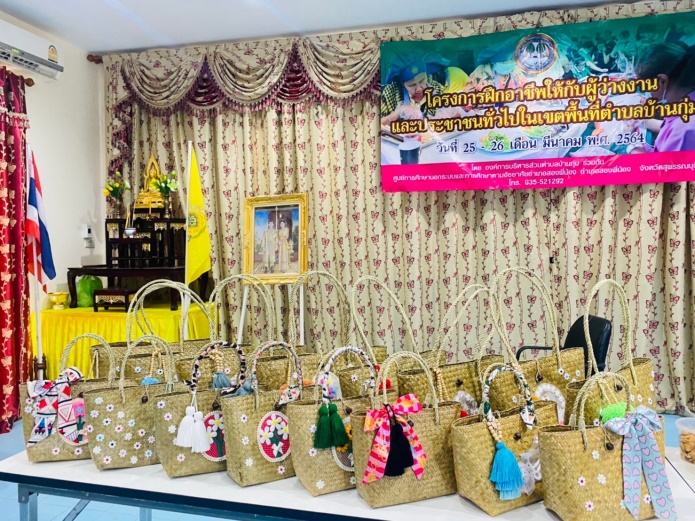 ขนมเบเกอรี่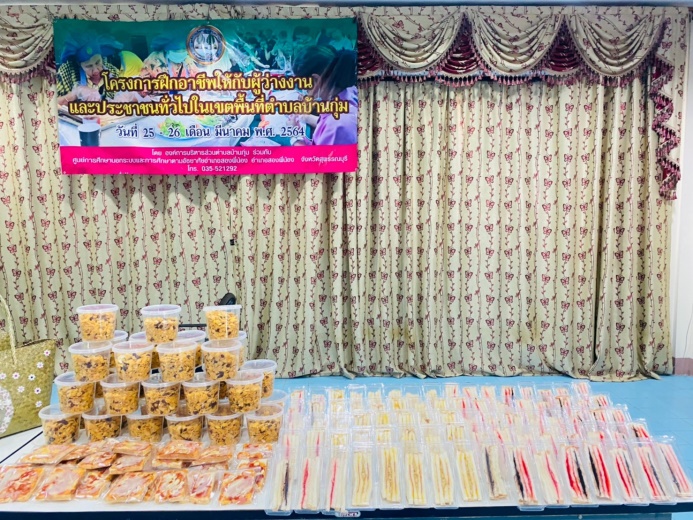                                                                                    ไข่เค็ม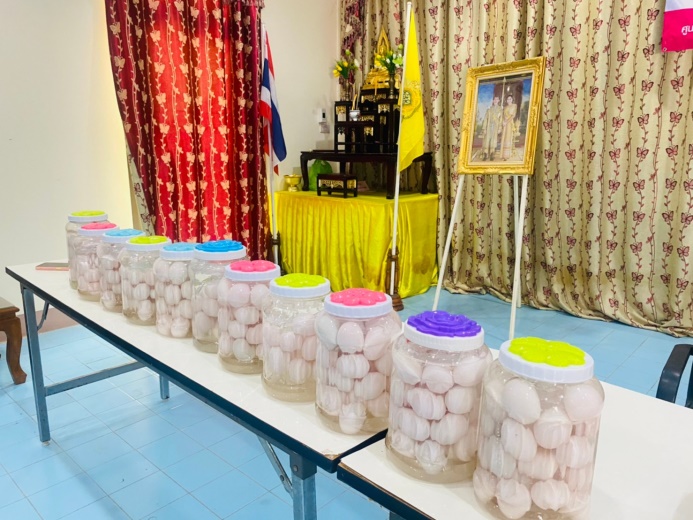 สารจับใบ ฉีดพืชผักสวนครัว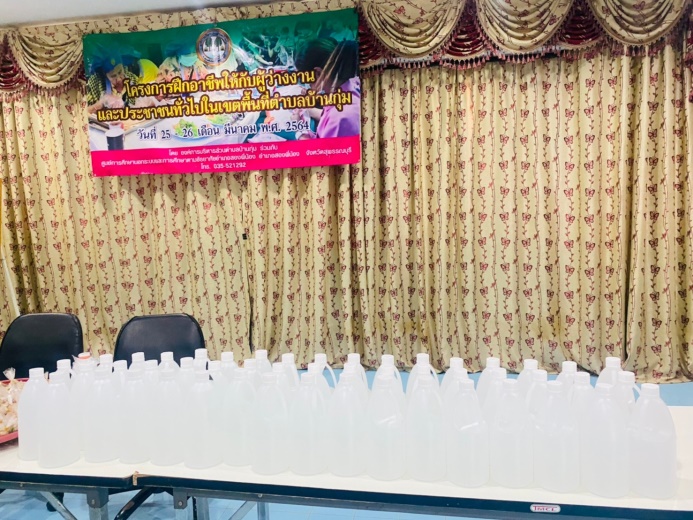 แหนมหมูตุ้มจิ๋ว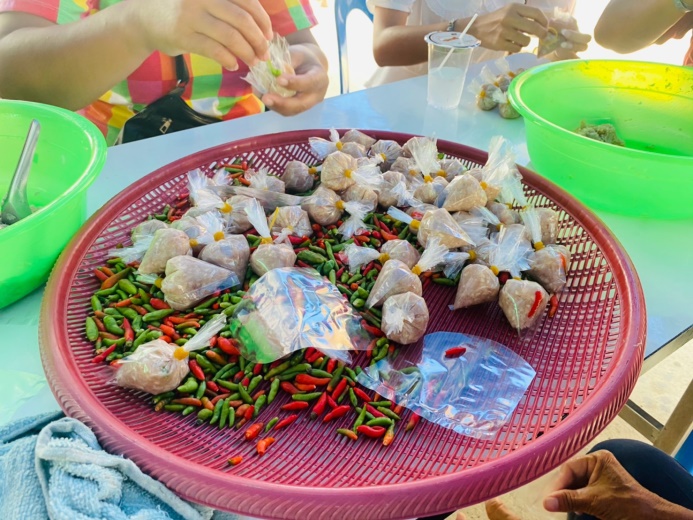 พริกแกง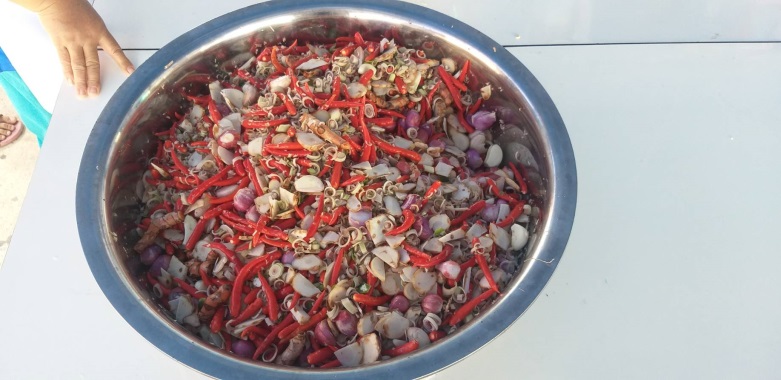 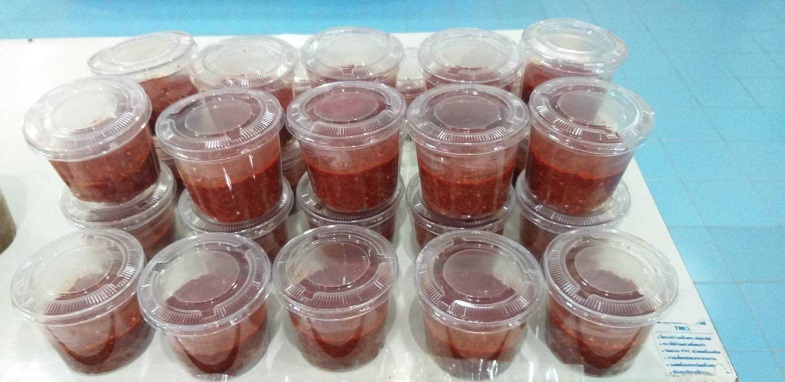 กล้วยฉาบ 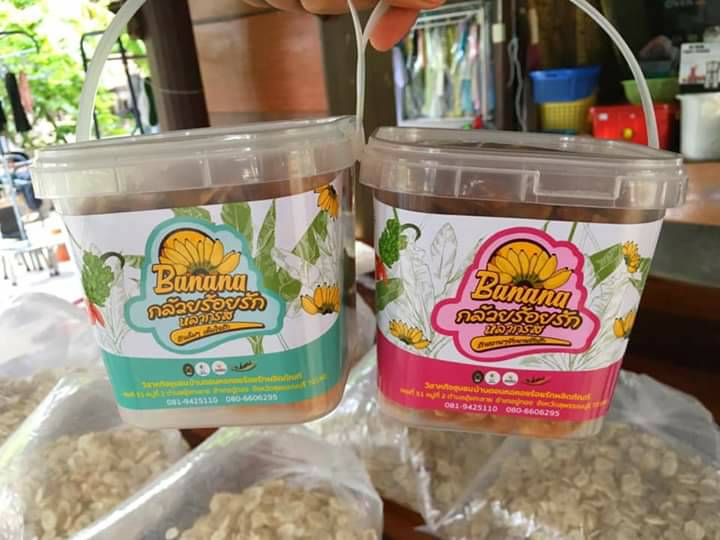 